ASC Team Contact Form		Request for InvolvementSECTION 1SECTION 2SECTION 3SECTION 4SECTION 5SECTION 6SECTION 7SECTION 8Signed Parent/Carer: ………………………………….… (signed copy held on setting/school file)Verbal consent given on: (date) ………………………………………………Signed by Setting/School: ………………………………. (signed copy held on setting/school file)PLEASE CHECK: IMPORTANT THINGS WE NEEDParental details and a parental signature so that the team have parental consent to enable us to become involvedSupporting documentation that describes what is currently in place to address the area which causes most concern such as ASP, IEP, SCIP, timetable or other written planHow additional support is being used to support the child/young person to make progressWho else is involved in supporting the child and their current level of involvementSENCO making this request:Setting Name: School/Nursery/Other  Setting contact details email:  			                       Phone: Date completed: The Child/Young personName: Address : Postcode: D.o.B:		 How old is the child?		Year Group if  age: 	Parent/Carer name and contact details:  Phone number: Does the young person know about and agree to this request? SEN STATUSSCHOOL SUPPORT  /  ASP  /  SCHOOL PLAN  /  PFA  /  EHCP (Please highlight)OTHER (Please state)  *Please include most recent of the above by email*Lack of supporting evidence might delay the Team’s involvement.Diagnoses:				Date:	Medication: 	b) Please state level of additional support that is over and above that which is ordinarily availableThe Child/Young PersonThe Child/Young PersonWhen is                                 most comfortable?When is                                 most comfortable?Parent/CarerSetting/SchoolWhen is                                  at his/her best?When is                                  at his/her best?Parent/CarerSetting/SchoolWhat are                               strengths and interests?What are                               strengths and interests?Parent/CarerSetting/SchoolConcernsWhat concerns you most about the impact of social communication/ASD needs?What is it that concerns you about                ‘s communication and language skills?ConcernsWhat concerns you most about the impact of social communication/ASD needs?What is it that concerns you about                ‘s communication and language skills?Parent/CarerSetting/SchoolWhat is it that concerns you about                         ‘s relationships/friendships?What is it that concerns you about                         ‘s relationships/friendships?Parent/CarerSetting/SchoolWhat is it that concerns you                                   ‘s play/interests?What is it that concerns you                                   ‘s play/interests?Parent/CarerSetting/SchoolWhat is it that concerns you                                  ‘s capacity to manage change?What is it that concerns you                                  ‘s capacity to manage change?Parent/CarerSetting/SchoolWhat concerns you most about the child/young person?What concerns you most about the child/young person?What concerns you most about the child/young person?What concerns you most about the child/young person?Parent/CarerParent/CarerSetting/SchoolSetting/SchoolWhat changes or skills would you like to see to address these concerns?What changes or skills would you like to see to address these concerns?What changes or skills would you like to see to address these concerns?What changes or skills would you like to see to address these concerns?Parent/CarerParent/CarerSetting/SchoolSetting/SchoolWhat has helped in the past?What has helped in the past?What has helped in the past?What has helped in the past?Parent/CarerParent/CarerSetting/SchoolSetting/SchoolWhat do you expect from the team’s involvement? This should reflect the changes/skills you would like to seeWhat do you expect from the team’s involvement? This should reflect the changes/skills you would like to seeWhat do you expect from the team’s involvement? This should reflect the changes/skills you would like to seeWhat do you expect from the team’s involvement? This should reflect the changes/skills you would like to seeParent/CarerParent/CarerSetting/SchoolSetting/SchoolPARENT/CARERWhere would you put ….....................‘scurrent level of need, scaled from 1 – 5 (l lowest – 5 highest)PARENT/CARERWhere would you put ….....................‘scurrent level of need, scaled from 1 – 5 (l lowest – 5 highest)SCHOOL/SETTINGWhere would you put ………………‘s current level of need, scaled  1 – 5  (l lowest – 5 highest)SCHOOL/SETTINGWhere would you put ………………‘s current level of need, scaled  1 – 5  (l lowest – 5 highest)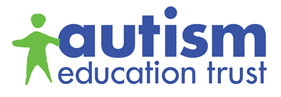 a) Has school/setting attended Wirral Hub Autism Education      Trust (AET) Training?     Making Sense of Autism/Good Autism Practice/Other (Please highlight)b) Who else is involved, e.g. SALT/CAMHS/OT/PAEDIATRICIAN/OUTREACH Service etc and current level of involvement. *Please highlight and attach recent reports.c) Do parents/carer give permission for the ASC Team to contact other agencies?                  Yes                                 No 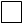 